Woche vom 31.01.-04.02.2021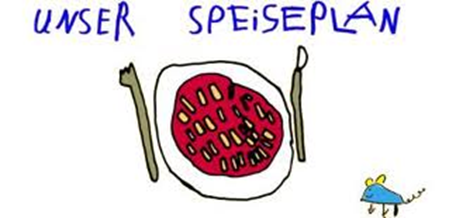 Woche vom 31.01.-04.02.2021Montag: Fleischkäse, Rösti, Erbsen und MöhrenDienstag:Pastinaken-KartoffelsuppeMittwoch:Kürbissoße mit VollkornnudelnDonnerstag: Nudeln mit TomatensoßeFreitag:RindfleischtortelliniFrühstück und Mittagessen je 3,00 Euro